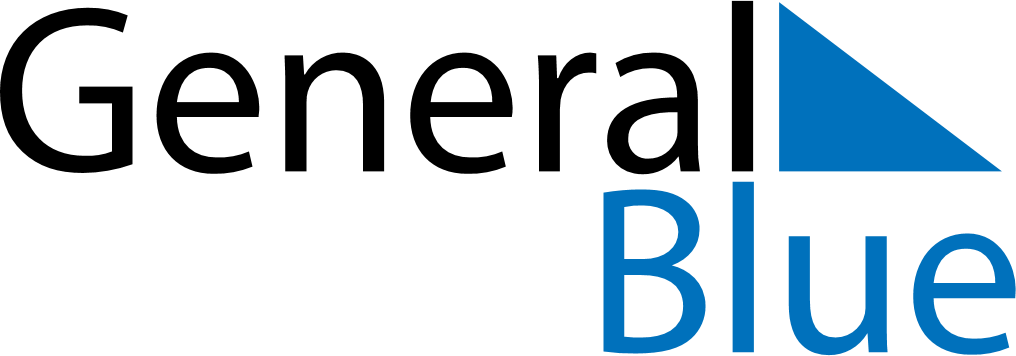 July 2024July 2024July 2024July 2024July 2024July 2024Gol, Viken, NorwayGol, Viken, NorwayGol, Viken, NorwayGol, Viken, NorwayGol, Viken, NorwayGol, Viken, NorwaySunday Monday Tuesday Wednesday Thursday Friday Saturday 1 2 3 4 5 6 Sunrise: 3:58 AM Sunset: 10:57 PM Daylight: 18 hours and 58 minutes. Sunrise: 3:59 AM Sunset: 10:56 PM Daylight: 18 hours and 56 minutes. Sunrise: 4:01 AM Sunset: 10:55 PM Daylight: 18 hours and 54 minutes. Sunrise: 4:02 AM Sunset: 10:54 PM Daylight: 18 hours and 52 minutes. Sunrise: 4:03 AM Sunset: 10:53 PM Daylight: 18 hours and 49 minutes. Sunrise: 4:05 AM Sunset: 10:52 PM Daylight: 18 hours and 47 minutes. 7 8 9 10 11 12 13 Sunrise: 4:06 AM Sunset: 10:51 PM Daylight: 18 hours and 44 minutes. Sunrise: 4:08 AM Sunset: 10:50 PM Daylight: 18 hours and 41 minutes. Sunrise: 4:10 AM Sunset: 10:48 PM Daylight: 18 hours and 38 minutes. Sunrise: 4:12 AM Sunset: 10:47 PM Daylight: 18 hours and 35 minutes. Sunrise: 4:13 AM Sunset: 10:45 PM Daylight: 18 hours and 31 minutes. Sunrise: 4:15 AM Sunset: 10:44 PM Daylight: 18 hours and 28 minutes. Sunrise: 4:17 AM Sunset: 10:42 PM Daylight: 18 hours and 24 minutes. 14 15 16 17 18 19 20 Sunrise: 4:19 AM Sunset: 10:40 PM Daylight: 18 hours and 20 minutes. Sunrise: 4:21 AM Sunset: 10:38 PM Daylight: 18 hours and 17 minutes. Sunrise: 4:23 AM Sunset: 10:36 PM Daylight: 18 hours and 13 minutes. Sunrise: 4:25 AM Sunset: 10:34 PM Daylight: 18 hours and 9 minutes. Sunrise: 4:27 AM Sunset: 10:33 PM Daylight: 18 hours and 5 minutes. Sunrise: 4:30 AM Sunset: 10:30 PM Daylight: 18 hours and 0 minutes. Sunrise: 4:32 AM Sunset: 10:28 PM Daylight: 17 hours and 56 minutes. 21 22 23 24 25 26 27 Sunrise: 4:34 AM Sunset: 10:26 PM Daylight: 17 hours and 52 minutes. Sunrise: 4:36 AM Sunset: 10:24 PM Daylight: 17 hours and 47 minutes. Sunrise: 4:39 AM Sunset: 10:22 PM Daylight: 17 hours and 43 minutes. Sunrise: 4:41 AM Sunset: 10:20 PM Daylight: 17 hours and 38 minutes. Sunrise: 4:43 AM Sunset: 10:17 PM Daylight: 17 hours and 33 minutes. Sunrise: 4:46 AM Sunset: 10:15 PM Daylight: 17 hours and 29 minutes. Sunrise: 4:48 AM Sunset: 10:12 PM Daylight: 17 hours and 24 minutes. 28 29 30 31 Sunrise: 4:50 AM Sunset: 10:10 PM Daylight: 17 hours and 19 minutes. Sunrise: 4:53 AM Sunset: 10:08 PM Daylight: 17 hours and 14 minutes. Sunrise: 4:55 AM Sunset: 10:05 PM Daylight: 17 hours and 9 minutes. Sunrise: 4:58 AM Sunset: 10:02 PM Daylight: 17 hours and 4 minutes. 